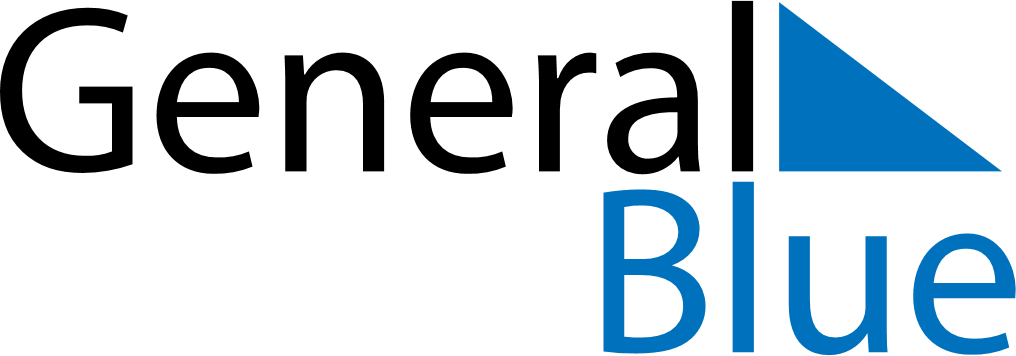 February 2021February 2021February 2021February 2021February 2021February 2021LiechtensteinLiechtensteinLiechtensteinLiechtensteinLiechtensteinLiechtensteinMondayTuesdayWednesdayThursdayFridaySaturdaySunday1234567Candlemas89101112131415161718192021Shrove Tuesday22232425262728NOTES